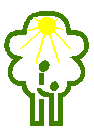 PROCEDURY BEZPIECZEŃSTWA W CZASIE EPIDEMII SARS – COV – 2III. PROCEDURY UTRZYMYWANIA CZYSTOŚCI PODCZAS ZAJĘĆ.Pracownie, w których odbywać się będą zajęcia, na wyposażeniu nie posiadają dywanów, wykładzin dywanowych oraz pozbawione są zabawek i przyborów trudnych do dezynfekcji.Każda pracownia zaopatrzona jest w ręczniki papierowe, środki do dezynfekcji rąk i sprzętu oraz zamykany kosz na śmieci wyłożony foliowym workiem. Do kosza wrzucany jest zużyty sprzęt ochrony osobistej jak i zużyte ręczniki papierowe.Wprowadza się karty czystości w pracowniach, umieszczone przy wejściu, gdzie odnotowywane jest każdorazowo sprzątanie i dezynfekcja danej sali.Raz dziennie, po zakończeniu zajęć, pracownicy Ośrodka dokonują dokładnego sprzątania pracowni włącznie z myciem podłóg oraz powierzchni wspólnych tzn. toalet, korytarzy, klatki schodowej.Nauczyciele podczas zajęć obowiązani są do używania środków ochrony osobistej takich jak: rękawiczki jednorazowe, maseczki lub przyłbice, fartuchy oraz posiadają podstawowe środki dezynfekujące, w które zostali zaopatrzeni.Zajęcia każdorazowo trwają 45 minut. Przerwa między kolejnymi zajęciami to 15 minut. W tym czasie nauczyciel zobowiązany jest do dezynfekcji stanowiska pracy (załącznik nr 3) swojego oraz ucznia, powierzchni (krzeseł, stolika)
i przyborów, które były używane podczas zajęć, oraz wietrzenia pracowni. Uczniowie w tym czasie przebywają pod opieką nauczyciela dyżurującego
w danym dniu (wg ustalonego osobnego grafiku).Uczniowie przed każdymi zajęciami myją dokładnie ręce.